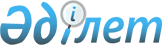 Об утверждении Инструкции по планированию и подготовке материалов организационно-штатных мероприятий, разработке штатов органов гражданской защитыПриказ Министра по чрезвычайным ситуациям Республики Казахстан от 7 февраля 2023 года № 64
      В соответствии с подпунктом 175-2) пункта 16 Положения о Министерстве по чрезвычайным ситуациям Республики Казахстан, утвержденного постановлением Правительства Республики Казахстан от 23 октября 2020 года № 701 "Вопросы Министерства по чрезвычайным ситуациям Республики Казахстан", ПРИКАЗЫВАЮ:
      1. Утвердить прилагаемую Инструкцию по планированию и подготовке материалов организационно-штатных мероприятий, разработке штатов органов гражданской защиты.
      2. Департаменту кадровой политики Министерства по чрезвычайным ситуациям Республики Казахстан в установленном законодательством Республики Казахстан порядке обеспечить:
      1) направление копии настоящего приказа в Республиканское государственное предприятие на праве хозяйственного ведения "Институт законодательства и правовой информации Республики Казахстан" Министерства юстиции Республики Казахстан для включения в Эталонный контрольный банк нормативных правовых актов Республики Казахстан;
      2) размещение настоящего приказа на официальном интернет-ресурсе Министерства по чрезвычайным ситуациям Республики Казахстан.
      3. Контроль за исполнением настоящего приказа возложить на Департамент кадровой политики Министерства по чрезвычайным ситуациям Республики Казахстан.
      4. Настоящий приказ вводится в действие по истечении десяти календарных дней после дня его первого официального опубликования. Инструкция по планированию и подготовке материалов организационно-штатных мероприятий, разработке штатов органов гражданской защиты Глава 1. Общие положения
      1. Настоящая Инструкция по планированию и подготовке материалов организационно-штатных мероприятий, разработке штатов органов гражданской защиты (далее - Инструкция) разработана в соответствии с подпунктом 175-2) пункта 16 Положения о Министерстве по чрезвычайным ситуациям Республики Казахстан, утвержденная постановлением Правительства Республики Казахстан от 23 октября 2020 года № 701 "Вопросы Министерства по чрезвычайным ситуациям Республики Казахстан" (далее - Положение о Министерстве) и детализирует выполнения мероприятий по планированию и подготовке материалов организационно-штатных мероприятий, разработки штатов органов гражданской защиты (далее - ОГЗ). Глава 2. Планирование организационно-штатных мероприятий
      2. Организационно-штатные мероприятия (далее - ОШМ) в ОГЗ планируются в целях совершенствования организационно-штатной структуры, улучшения качества укомплектованности подразделений личным составом.
      3. ОШМ обеспечиваются в пределах лимитов штатной численности Министерства по чрезвычайным ситуациям (далее - МЧС), территориальных органов, подразделений его ведомств и подведомственных государственных учреждений, утвержденных Правительством Республики Казахстан от 15 апреля 2008 года № 339 "Об утверждении лимитов штатной численности министерств и иных центральных исполнительных органов с учетом численности их территориальных органов и подведомственных им государственных учреждений" (далее - Лимиты штатной численности МЧС).
      4. Предложения по совершенствованию организационно-штатной структуры разрабатываются структурными подразделениями МЧС, территориальными органами, подразделениями его ведомства и подведомственными государственными учреждениями в пределах своей компетенции.
      Предложения разрабатываются с учетом изучения сведений о штатном обеспечении направления деятельности, не укомплектованности по подразделениям, об ожидаемых результатах в связи с организационно-штатным решением.
      5. Анализ фактической нагрузки на сотрудников и служащих вверенных подразделений на всех уровнях управления, проводится в соответствии с рекомендациями научно обоснованных нормативов, на основании которых, определяется их нормативная штатная численность и вырабатываются предложения по ее перераспределению.
      6. При анализе целесообразности проведения ОШМ учитываются финансовые риски (выплаты, предусмотренные при увольнении в связи с сокращением должности или упразднением подразделения), кадровые риски (связанные с выбытием из кадрового состава профессиональных и опытных кадров с высокой результативностью профессиональной служебной деятельности), риски снижения эффективности деятельности ОГЗ (недостаточное ресурсное обеспечение).
      7. Решение о целесообразности осуществления ОШМ принимается руководителем МЧС или лицом, исполняющим его обязанности исходя из результатов оценки рисков, обеспечивающих обоснованность принимаемых управленческих и кадровых решений.
      8. При возникновении потребности в оптимизации организационно-штатной структуры ОГЗ, сопровождающейся сокращением должностей и общей штатной численности, в приоритетном порядке рассматриваются должности, являющиеся вакантными на дату получения согласия руководителя МЧС решения о проведении соответствующих ОШМ.
      9. На период проведения в ОГЗ ОШМ приостанавливается прием на службу в подразделение, в котором сокращаются должности или переданы функции упраздненного подразделения, на должности, исполнение обязанностей по которым соответствует виду деятельности, замещающих сокращаемые должности или должности в упраздненном подразделении.
      10. Предложения на проведение ОШМ по перераспределению штатной численности представляются в кадровую службу МЧС структурными подразделениями МЧС, территориальными органами, подразделениями его ведомства и подведомственными государственными учреждениями в срок не позднее 1 апреля текущего года.
      11. На основании поступивших предложений и в случаях разработки ОШМ в реализацию принимаемого или действующего законодательства, разрабатываются проекты ОШМ и представляются на рассмотрение руководителю МЧС или лицу, исполняющему его обязанности.
      12. При разработке предложений по увеличению лимитов штатной численности обеспечивается:
      1) подготовка заинтересованными структурными подразделениями МЧС, территориальными органами, подразделениями его ведомства и подведомственными государственными учреждениями предложений по введению дополнительной штатной численности с обоснованиями, подготовленными на основе функционального анализа, с учетом фактической нагрузки сотрудников, состояния оперативной обстановки и показателей деятельности подразделения;
      2) проработка с уполномоченными органами в сферах планирования государственного бюджета (далее - МНЭ, МФ) вопроса целесообразности увеличения штатной численности;
      3) подготовка и внесение Премьер-Министру Республики Казахстан предложений МЧС по увеличению лимитов штатной численности ОГЗ для согласования в установленном порядке с Главой государства либо по его уполномочию с Администрацией Президента Республики Казахстан при положительном заключении МНЭ и МФ;
      4) при получении согласия Президента Республики Казахстан либо Администрации Президента Республики Казахстан на увеличение лимитов штатной численности в бюджетную заявку МЧС включаются дополнительные финансовые расходы, подлежащие рассмотрению Республиканской бюджетной комиссией (далее - РБК);
      5) подготовка и внесение в Аппарат Правительства Республики Казахстан соответствующего проекта постановления Правительства Республики Казахстан при положительном заключении РБК по финансированию расходов на содержание вводимой дополнительной штатной численности. Глава 3. Подготовка материалов организационно-штатных мероприятий
      13. Для подготовки материалов ОШМ разрабатываются следующие документы:
      1) предложения о проведении ОШМ;
      2) перечень изменений в штатах;
      3) финансово-экономическое обоснование.
      14. Текст предложений о проведении ОШМ составляются в произвольном виде с указанием:
      1) ссылки на правовые акты для проведения ОШМ;
      2) целей и задач проведения ОШМ;
      3) ожидаемого результата проведения ОШМ;
      4) финансово-экономического обоснования вносимых предложений.
      15. Предложения по ОШМ подписывается первым руководителем структурного подразделения МЧС, территориального органа, подразделения его ведомства и подведомственного государственного учреждения.
      16. Внесение предложений и принятие управленческих решений по организационно-штатным вопросам, предусматривающих увеличение штатной численности обеспечивается с учетом фактической нагрузки сотрудников (в том числе, с увеличением количества функций) согласно нормативам численности сотрудников, указанных в подпункте 4) пункта 17 настоящей Инструкции и другими правовыми актами, предусмотренными законодательством Республики Казахстан.
      17. При разработке штатов структурных подразделений МЧС, территориальных органов, подразделений его ведомства и подведомственных государственных учреждений и перечня изменений в штатах структурных подразделений МЧС, территориальных органов, подразделений его ведомства и подведомственных государственных учреждений руководствуются:
      1) функциональным анализом, характеризующим объем служебной деятельности подразделения, в том числе по структурным подразделениям и отдельным должностям;
      2) приказом Министра по чрезвычайным ситуациям Республики Казахстан от 30 октября 2020 года № 16 "Об утверждении положений о ведомствах и территориальных подразделениях Министерства по чрезвычайным ситуациям Республики Казахстан" и положением о структурном подразделении;
      3) настоящей Инструкцией;
      4) нормативами численности сотрудников, осуществляющих функции по предупреждению и ликвидации чрезвычайных ситуаций природного и техногенного характера, оказанию экстренной медицинской и психологической помощи населению, сотрудников органов государственной противопожарной службы, утверждаемых в соответствии с подпунктом 71) пункта 16 Положения о Министерстве.
      5) Лимитами штатной численности МЧС;
      6) перечнем должностей органов внутренних дел, уголовно–исполнительной системы, органов гражданской защиты и государственной фельдъегерской службы Республики Казахстан, которым присваиваются специальные звания, и соответствующих им предельных специальных званий, утвержденным постановлением Правительства Республики Казахстан от 19 мая 2012 года № 643дсп;
      7) перечнем воинских должностей и соответствующих им воинских званий в Вооруженных Силах, других войсках и воинских формированиях Республики Казахстан, утвержденным Указом Президента Республики Казахстан от 25 декабря 2012 года № 453дсп;
      8) реестром должностей военнослужащих, сотрудников специальных государственных органов, правоохранительных органов, государственной фельдъегерской службы и органов прокуратуры Республики Казахстан по категориям, утвержденным Указом Президента Республики Казахстан от 17 января 2004 года № 1283дсп;
      9) реестром должностей политических и административных государственных служащих, утвержденным Указом Президента Республики Казахстан от 29 декабря 2015 года № 150;
      10) классификацией должностей гражданских служащих (за исключением квалифицированных рабочих), работников организаций, содержащихся за счет средств государственного бюджета, по функциональным блокам, утвержденной постановлением Правительства Республики Казахстан от 31 декабря 2015 года № 1193;
      11) объемом финансирования соответствующего структурного подразделения МЧС, территориального органа, подразделения его ведомства и подведомственного государственного учреждения.
      18. Утвержденные приказы по организационно-штатным вопросам или их выписки направляются в заинтересованные структурные подразделения МЧС, территориальные органы, подразделения его ведомства и подведомственные государственные учреждения. Глава 4. Разработка штатов органов гражданской защиты
      19. Подготовка и оформление приказов по ОШМ осуществляются в соответствии с правилами документирования, управления документацией и использования систем электронного документооборота в государственных и негосударственных организациях, утвержденными постановлением Правительства Республики Казахстан от 31 октября 2018 года № 703.
      20. Штаты структурных подразделений МЧС, территориальных органов, подразделений его ведомства и подведомственных государственных учреждений оформляются по форме согласно приложению 1 к настоящей Инструкции.
      21. В графе "Воинское или специальное звание (категория персонала)", в строке каждой должности, включенной в штаты, вписывается предельное воинское или специальное звание по должности, по другим должностям категория персонала, к которой относится эта должность (административный государственный служащий, гражданский служащий, рабочий персонал).
      В графе "Количество должностей" указывается количество штатных единиц, устанавливаемых по каждому наименованию должности.
      В графе "Категория должности" указывается категория должности, установленная реестром и классификацией должностей, указанных в подпунктах 8), 9) и 10) пункта 18 главы 3 настоящей Инструкции.
      В графе "Источник содержания" указывается обозначение источника финансирования в сокращенном виде: республиканский бюджет - РБ.
      22. После каждого подразделения подводится итог штатной численности подразделения. Общий итог штатной численности проставляется в конце штатов. После общего итога штатной численности указывается численность по категории персонала.
      23. Заполняются все графы штатов. Использование сокращений, за исключением источника финансирования и перенос слов в штатах не допускаются.
      24. Перечень изменений в штатах структурных подразделений МЧС, территориальных органов, подразделений его ведомства и подведомственных государственных учреждений оформляются по форме согласно приложению 2 к настоящей Инструкции, а также согласно требованиям по оформлению штатов структурных подразделений МЧС, территориальных органов, подразделений его ведомства и подведомственных государственных учреждений, предусмотренным настоящей главой.
      В случае создания нового структурного подразделения под его наименованием в скобках указывается: "(создается вновь)".
      В случае упразднения структурного подразделения в скобках указывается: "(упраздняется)", строкой ниже дополняется записью - "сокращаются все должности". При реорганизации структурного подразделения указывается: "реорганизуется в".
      В случае изменения наименования места дислокации подразделения под его наименованием в скобках указывается: "(место дислокации переименовывается в)".
      25. Изменения штатной численности структурных подразделений МЧС, территориальных органов, подразделений его ведомства и подведомственных государственных учреждений оформляются по форме согласно приложению 3 к настоящей Инструкции. Штаты структурных подразделений МЧС, территориальных органов, подразделений его ведомств и подведомственных государственных учреждений Перечень изменений в штатах центрального аппарата МЧС, территориальных органов, подразделений его ведомств и подведомственных государственных учреждений Изменения штатной численности центрального аппарата МЧС, территориальных органов, подразделений его ведомств и подведомственных государственных учреждений
					© 2012. РГП на ПХВ «Институт законодательства и правовой информации Республики Казахстан» Министерства юстиции Республики Казахстан
				
      Министр генерал-лейтенант 

Ю. Ильин
Утверждена
приказом Министра
по чрезвычайным ситуациям
Республики Казахстан
от 07.02.2023 года № 64Приложение 1к Инструкции по планированию
и подготовке материалов
организационно-штатных
мероприятий, разработке штатов
органов гражданской защиты
Наименование аппаратов и должностей
Воинское или специальное звание (категория персонала)
Количество должностей
Категория должности
Источник содержания
____________________________________
(наименование органа)
_____________________
(место дислокации)
____________________________________
(наименование органа)
_____________________
(место дислокации)
____________________________________
(наименование органа)
_____________________
(место дислокации)
____________________________________
(наименование органа)
_____________________
(место дислокации)
____________________________________
(наименование органа)
_____________________
(место дислокации)
В том числе содержится за счет:
республиканского бюджета -
из них:
военнослужащие -
сотрудники ОГЗ - 
административные государственные служащие - 
гражданские служащие - 
рабочий персонал - Приложение 2
к Инструкции по планированию
и подготовке материалов
организационно-штатных
мероприятий, разработке штатов
органов гражданской защиты
Наименование аппаратов и должностей
Воинское или специальное звание (категория персонала)
Количество должностей
Количество должностей
Категория должности
Источник содержания
Наименование аппаратов и должностей
Воинское или специальное звание (категория персонала)
ввод.
сокр.
Категория должности
Источник содержания
___________________________________
(наименование органа)
_____________________
(место дислокации)
___________________________________
(наименование органа)
_____________________
(место дислокации)
___________________________________
(наименование органа)
_____________________
(место дислокации)
___________________________________
(наименование органа)
_____________________
(место дислокации)
___________________________________
(наименование органа)
_____________________
(место дислокации)
___________________________________
(наименование органа)
_____________________
(место дислокации)Приложение 3
к Инструкции по планированию
и подготовке материалов
организационно-штатных
мероприятий, разработке штатов
органов гражданской защиты
Наименование органов и подразделений
Штатная численность
Штатная численность
в том числе по категориям
в том числе по категориям
в том числе по категориям
в том числе по категориям
в том числе по категориям
в том числе по категориям
Наименование органов и подразделений
Штатная численность
Штатная численность
средний и старший начальствующий состав
средний и старший начальствующий состав
младший начальствующий состав
младший начальствующий состав
административные и гражданские служащие
административные и гражданские служащие
Наименование органов и подразделений
увеличивается
уменьшается
увеличивается
уменьшается
увеличивается
уменьшается
увеличивается
уменьшается
Итого